Stewards Pooi Kei Primary SchoolLee Nok Sum Felix       J.2 Love      5th May,2021My RobodragonThis is my Robodragon. It is a three-headed dragon. Its colours are grey, red and green. It has a pair of fire wings with a long tail. It has two sharp horns. Its eyes can change colours randomly.When I clap my hands, it can sing some Korean pop songs. When I push its heads, it can walk twenty steps. When I pull its tail, it can breathe fire. It can fly for twenty seconds when I touch its wings. It can’t swim, drink or laugh. I like my Robodragon because it has special abilities and it looks funny. We are powerful buddies.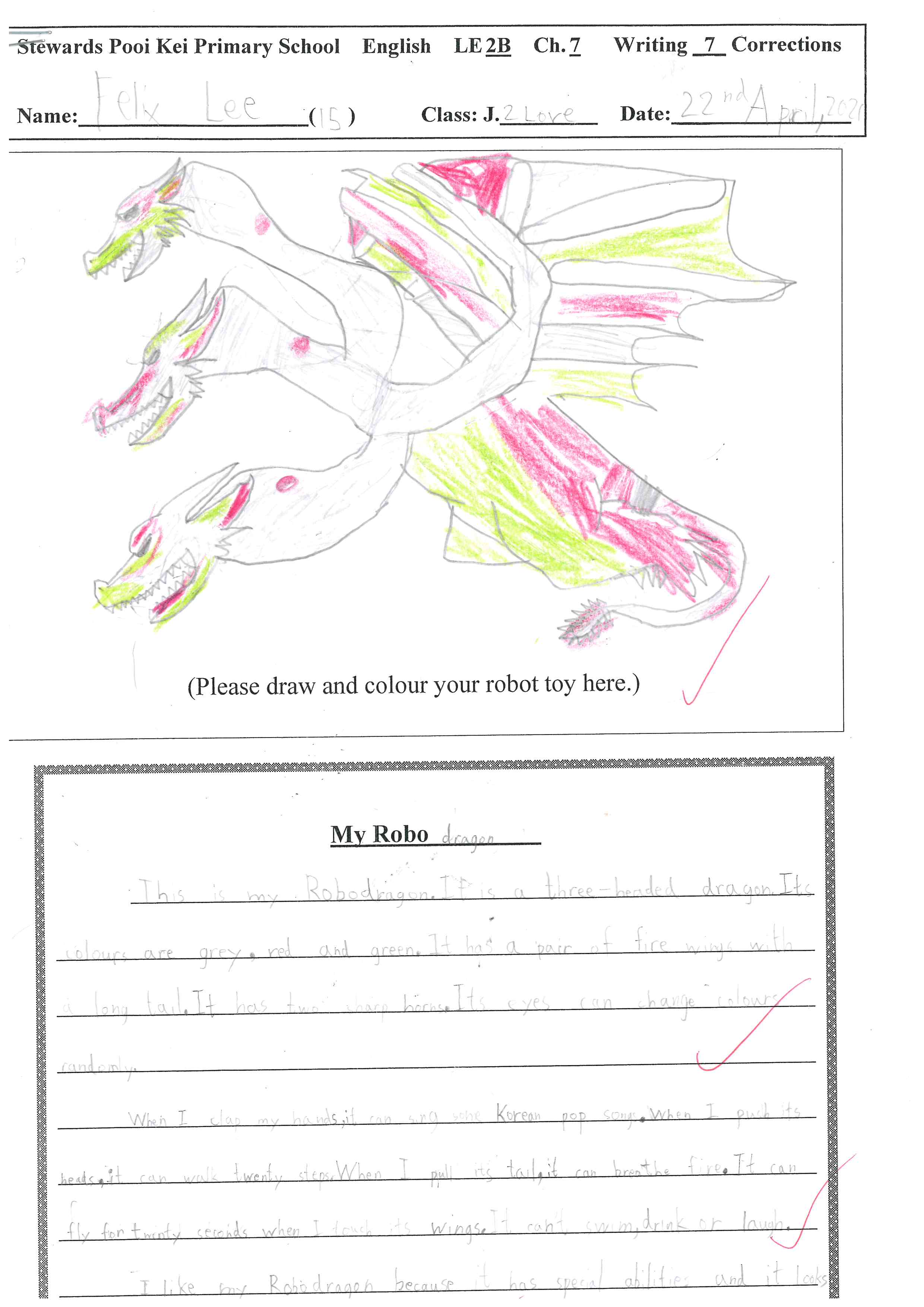 